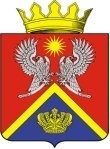 АДМИНИСТРАЦИЯ СУРОВИКИНСКОГОМУНИЦИПАЛЬНОГО РАЙОНАВОЛГОГРАДСКОЙ ОБЛАСТИПОСТАНОВЛЕНИЕот 25.11.2021		                   № 1014О внесении изменений в муниципальную программуСуровикинского муниципального района «Развитие и укрепление материально-техническойбазы учреждений  культуры Суровикинского муниципального района  Волгоградской области» В соответствии с Бюджетным кодексом Российской Федерации, Федеральным законом от 6 октября 2003 г. № 131 – ФЗ «Об общих принципах организации местного самоуправления в Российской Федерации», Уставом Суровикинского муниципального района, администрация Суровикинского муниципального района Волгоградской области постановляет:Внести в муниципальную программу Суровикинского муниципального района «Развитие и укрепление материально – технической базы учреждений культуры Суровикинского муниципального района Волгоградской области», утвержденную постановлением администрации Суровикинского муниципального района от  18.02.2021 № 104 «Об утверждении муниципальной программы  Суровикинского муниципального района «Развитие и укрепление материально – технической базы учреждений культуры Суровикинского муниципального района Волгоградской области» (далее – программа), следующие изменения: 1.1. В паспорте программы позицию, касающуюся объемов и источников финансирования программы, изложить в следующей редакции:  «»;1.2. Раздел 6 программы изложить в следующей редакции:«6. Обоснование объема финансовых ресурсов, необходимых для реализации муниципальной программы	Общий объем финансирования мероприятий муниципальной программы в 2021 - 2023 годах составляет 20 202, 030    тыс. рублей, в том числе  средства бюджета района – 202, 030  тыс. рублей, средства областного бюджета – 20 000,0   тыс. рублей.Данные средства будут направлены на реализацию муниципальной программы по мероприятиям 2021 г. –  202, 030  тыс. рублей;2022 г. – 0 тыс. рублей;2023 г. – 0  тыс. рублей;средства областного бюджета –   20 000,0 тыс. рублей, в том числе2021г. –   20 000,0 тыс. рублей;2022 г. – 0 тыс. рублей;2023 г. – 0 тыс. рублей.Мероприятия муниципальной программы и объемы её финансирования могут ежегодно уточняться при формировании проекта бюджета района на соответствующий финансовый год и плановый период.Ресурсное обеспечение муниципальной программы приведено в Приложении 4 к муниципальной программе.»;1.3. Приложение 2 к программе изложить в новой редакции, согласно приложению 1 к настоящему постановлению;1.4. Приложение 3 к программе изложить в новой редакции, согласно приложению 2 к настоящему постановлению;1.5. Приложение 4 к программе изложить в новой редакции, согласно приложению 3 к настоящему постановлению.2. Настоящее постановление вступает в силу после его подписания,  подлежит официальному опубликованию в общественно-политической  газете  Суровикинского района «Заря», размещению на официальном сайте администрации Суровикинского муниципального района в  информационно – телекоммуникационной сети «Интернет». И.о. главы  Суровикинского	муниципального района                                                                  А.В. ТокаревОбъемы и источники финансирования муниципальной программыОбщий объем финансирования муниципальной программы составляет 20 202, 030 тыс. рублей, в том числе по годам и источникам финансирования:средства бюджета  Суровикинского муниципального района  –  202,030 тыс. рублей, в том числе:2021 год – 202, 030 тыс. рублей;2022 год –  0 тыс. рублей;2023год –   0 тыс. рублей;средства областного бюджета – 20 000,0  тыс. рублей., в том числе:2021 год –  20 000,0 тыс. рублей;2022 год – 0 тыс. рублей;2023 год – 0 тыс. рублей.